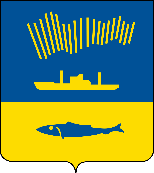 АДМИНИСТРАЦИЯ ГОРОДА МУРМАНСКАП О С Т А Н О В Л Е Н И Е                                                                                                                 №     В соответствии со статьей 78 Бюджетного кодекса Российской Федерации, Федеральным законом от 06.10.2003 № 131-ФЗ «Об общих принципах организации местного самоуправления в Российской Федерации», постановлением Правительства Российской Федерации от 06.09.2016 № 887 «Об общих требованиях к нормативным правовым актам, муниципальным правовым актам, регулирующим предоставление субсидий юридическим лицам (за исключением субсидий государственным (муниципальным) учреждениям), индивидуальным предпринимателям, а также физическим лицам - производителям товаров, работ, услуг», п о с т а н о в л я ю: 1. Утвердить Порядок предоставления субсидии из бюджета муниципального образования город Мурманск на возмещение затрат по организации и проведению похорон граждан, погибших в авиационной катастрофе, произошедшей 5 мая 2019 года в аэропорту Шереметьево (далее - Субсидия) согласно приложению к настоящему постановлению.2. Определить комитет по развитию городского хозяйства администрации города Мурманска (Мастюгин К.А.) органом, уполномоченным осуществлять предоставление Субсидии.3. Управлению финансов администрации города Мурманска (Умушкина О.В.) обеспечить финансирование Субсидии в соответствии со сводной бюджетной росписью бюджета муниципального образования город Мурманск в пределах лимитов бюджетных обязательств, предусмотренных комитету по развитию городского хозяйства администрации города Мурманска в соответствующем финансовом году.4. Отделу информационно-технического обеспечения и защиты информации администрации города Мурманска (Кузьмин А.Н.) разместить настоящее постановление с приложениями на официальном сайте администрации города Мурманска в сети Интернет.5. Редакции газеты «Вечерний Мурманск» (Хабаров В.А.) опубликовать настоящее постановление с приложениями.6. Настоящее постановление вступает в силу со дня официального опубликования.7. Контроль за выполнением настоящего постановления возложить на заместителя главы администрации города Мурманска Доцник В.А.Глава администрациигорода Мурманска                                                                                     А.И. СысоевПриложениек постановлению администрациигорода Мурманскаот __________ № __________Порядокпредоставления субсидии из бюджета муниципального образования город Мурманск на возмещение затрат по организации и проведению похорон граждан, погибших в авиационной катастрофе, произошедшей 5 мая 2019 года в аэропорту Шереметьево1. Общие положения1.1. Настоящий Порядок предоставления субсидии из бюджета муниципального образования город Мурманск на возмещение затрат по организации и проведению похорон граждан, погибших в авиационной катастрофе, произошедшей 5 мая 2019 года в аэропорту Шереметьево (далее – Порядок и Субсидия соответственно) определяет:- цели, условия и порядок предоставления Субсидии;- категории получателей Субсидии, имеющих право на получение Субсидии;- порядок возврата Субсидии в бюджет муниципального образования город Мурманск в случае нарушения условий, установленных при ее предоставлении;- положения об обязательной проверке главным распорядителем средств бюджета города Мурманска, предоставляющим Субсидию, и органами муниципального финансового контроля соблюдения условий, целей и порядка предоставления Субсидии ее получателями.1.2. Право на получение Субсидии имеют юридические лица и индивидуальные предприниматели, оказавшие лицам, взявшим на себя обязательства по захоронению  граждан, погибших в авиационной катастрофе, произошедшей 5 мая 2019 года в аэропорту Шереметьево, постоянно проживавших и имевших регистрацию по месту постоянного проживания на территории муниципального образования город Мурманск (далее – погибших), услуги по организации и проведению похорон без взимания с них платы за оказанные услуги (далее - Получатели Субсидии).1.3. Субсидия предоставляется на безвозмездной и безвозвратной основе в целях возмещения затрат Получателя Субсидии на организацию и проведение похорон погибших.1.4. Субсидия предоставляется в соответствии со сводной бюджетной росписью бюджета муниципального образования город Мурманск, в пределах лимитов бюджетных обязательств, предусмотренных Комитету по развитию городского хозяйства администрации города Мурманска (далее – Комитет) в соответствующем финансовом году на цели, указанные в пункте 1.3 настоящего Порядка.1.5. Возмещение затрат Получателя Субсидии осуществляется при условии, если обращение Получателя Субсидии со всеми необходимыми документами в Комитет последовало не позднее шести месяцев со дня погребения.2. Условия и порядок предоставления Субсидии2.1. Субсидия предоставляется на основании соглашения о предоставлении Субсидии на возмещение затрат в связи с производством (реализацией) товаров, выполнением работ, оказанием услуг в соответствии с типовой формой, утвержденной приказом управления финансов администрации города Мурманска (далее – Соглашение).2.2. Для заключения Соглашения Получатель Субсидии направляет в Комитет заявление о предоставлении Субсидии с приложением следующих документов:2.2.1. Копии выписки из Единого государственного реестра юридических лиц, Единого государственного реестра индивидуальных предпринимателей, полученной не ранее чем за один месяц до даты подачи заявления.2.2.2. Сведений о банковских реквизитах, фамилии, имени, отчестве руководителя (для юридического лица), индивидуального предпринимателя и главного бухгалтера (при наличии), юридическом и фактическом адресе, контактных телефонов Получателя Субсидии.2.2.3. Копии устава (изменений, дополнений к уставу) с отметкой налогового органа о регистрации.2.2.4. Справки в произвольной форме об отсутствии просроченной задолженности по возврату в бюджет муниципального образования город Мурманск субсидий, бюджетных инвестиций, предоставленных в том числе в соответствии с иными правовыми актами, и иной просроченной задолженности перед бюджетом муниципального образования город Мурманск.2.2.5. Справки территориального органа Федеральной налоговой службы, подписанной ее руководителем (иным уполномоченным лицом), по состоянию на первое число месяца, предшествующего месяцу, в котором планируется заключение Соглашения, подтверждающей отсутствие у Получателя Субсидии задолженности по уплате налогов, сборов и иных обязательных платежей в бюджеты бюджетной системы Российской Федерации, срок исполнения по которым наступил в соответствии с законодательством Российской Федерации.2.3. Документация оформляется в печатном виде на стандартных листах формата А4, нумеруется, прошивается, скрепляется записью «Прошито и пронумеровано ___ листов» с указанием даты, фамилии, инициалов, должности руководителя Получателя Субсидии (юридического лица), заверяется подписью индивидуального предпринимателя или руководителя Получателя Субсидии (юридического лица), а также печатью Получателя Субсидии (при наличии).Все копии предоставляемых документов (каждая страница) должны содержать запись «Копия верна», дату, фамилию, инициалы, должность руководителя Получателя Субсидии (юридического лица) и быть заверены подписью индивидуального предпринимателя или руководителя Получателя Субсидии (юридического лица), а также печатью Получателя Субсидии (при наличии).Исправления в пакете предоставляемых документов не допускаются.2.4. Комитет регистрирует заявление о предоставлении Субсидии в день его поступления и в течение 3 (трёх) рабочих дней со дня его регистрации осуществляет проверку предоставленных документов на их соответствие требованиям настоящего Порядка.2.5. В случае несоблюдения Получателем Субсидии требований к составу и (или) обнаружения недостоверной информации в предоставленных документах, предусмотренных пунктом 2.2 настоящего Порядка, Комитет в срок не позднее 3 (трех) рабочих дней после завершения проверки на соответствие предоставленных документов требованиям настоящего Порядка направляет Получателю Субсидии письменное уведомление об отказе в заключении Соглашения.2.6. В случае несоблюдения Получателем Субсидии требований к оформлению документов, предусмотренных пунктом 2.3 настоящего Порядка, Комитет не позднее 3 (трех) рабочих дней после завершения проверки, предусмотренной пунктом 2.4 настоящего Порядка, производит возврат документов Получателю Субсидии для доработки.Повторная проверка документов на предмет их соответствия требованиям пункта 2.3 настоящего Порядка производится Комитетом в сроки, установленные пунктом 2.4 настоящего Порядка.2.7. В случае соответствия документов требованиям настоящего Порядка Комитет готовит проект Соглашения и в срок не позднее 3 (трех) рабочих дней после завершения проверки на соответствие предоставленных документов требованиям настоящего Порядка направляет Получателю Субсидии проект Соглашения для подписания.2.8. Отказ в получении Субсидии не препятствует повторному обращению при соблюдении условий, предусмотренных пунктами 2.2 и 2.3 настоящего Порядка.2.9. Затраты Получателя Субсидии, на возмещение которых предоставляется субсидия, могут включать в себя расходы на следующие виды мероприятий:  - встреча тел погибших в аэропорту;- транспортировка тел погибших;- организация прощания с погибшими;- захоронение тел погибших.2.10. Субсидия предоставляется за счет средств бюджета муниципального образования город Мурманск в размере, не превышающем 85 000 (восьмидесяти пяти тысяч) рублей на одного погибшего.2.11. Обязательными условиями предоставления Субсидии, включаемыми в Соглашение, являются:- согласие соответственно Получателя Субсидии и лиц, являющихся поставщиками (подрядчиками, исполнителями) по договорам (соглашениям), заключенным в целях исполнения обязательств по Соглашению (за исключением государственных (муниципальных) унитарных предприятий, хозяйственных товариществ и обществ с участием публично-правовых образований в их уставных (складочных) капиталах, а также коммерческих организаций с участием таких товариществ и обществ в их уставных (складочных) капиталах), на осуществление Комитетом и органами муниципального финансового контроля проверок соблюдения ими условий, целей и порядка предоставления Субсидии;- запрет приобретения Получателем Субсидии за счет полученных средств иностранной валюты, за исключением операций, осуществляемых в соответствии с валютным законодательством Российской Федерации при закупке (поставке) высокотехнологического импортного оборудования, сырья и комплектующих изделий, а также связанных с достижением целей предоставления указанных средств иных операций, определенных нормативными правовыми актами, муниципальными правовыми актами, регулирующими предоставление Субсидии.2.12. Получатель Субсидии должен соответствовать на первое число месяца, предшествующего месяцу, в котором планируется заключение Соглашения, следующим требованиям:- у Получателя Субсидии должна отсутствовать неисполненная обязанность по уплате налогов, сборов, страховых взносов, пеней, штрафов, процентов, подлежащих уплате в соответствии с законодательством Российской Федерации о налогах и сборах;- у Получателя Субсидии должна отсутствовать просроченная задолженность по возврату в бюджет бюджетной системы Российской Федерации, из которого планируется предоставление Субсидии в соответствии с правовым актом, субсидий, бюджетных инвестиций, предоставленных в том числе в соответствии с иными правовыми актами, и иная просроченная задолженность перед бюджетом бюджетной системы Российской Федерации, из которого планируется предоставление Субсидии в соответствии с правовым актом;- Получатель Субсидии – юридическое лицо не должно находиться в процессе реорганизации, ликвидации, банкротства, а Получатель Субсидии – индивидуальный предприниматель не должен быть прекратившим деятельность физического лица в качестве индивидуального предпринимателя;- Получатель Субсидии не должен являться иностранным юридическим лицом, а также российским юридическим лицом, в уставном (складочном) капитале которого доля участия иностранных юридических лиц, местом регистрации которых является государство или территория, включенные в утверждаемый Министерством финансов Российской Федерации перечень государств и территорий, предоставляющих льготный налоговый режим налогообложения и (или) не предусматривающих раскрытия и предоставления информации при проведении финансовых операций (офшорные зоны) в отношении таких юридических лиц, в совокупности превышает 50 процентов;- Получатель Субсидии не должен получать средства из бюджета бюджетной системы Российской Федерации, из которого планируется предоставление субсидии в соответствии с правовым актом, на основании иных нормативных правовых актов или муниципальных правовых актов на цели, указанные в пункте 1.3 настоящего Порядка.2.13. Перечисление Субсидии осуществляется единовременно на основании обращения Получателя Субсидии в Комитет в отношении каждого погибшего.Для возмещения затрат на организацию и проведение похорон погибших Получатель Субсидии представляет в Комитет, следующие документы:- заявление на возмещение расходов за предоставленные услуги по организации и проведению похорон;- счета-фактуры, счета на предоставленные услуги по организации и проведению похорон с указанием перечня работ и их стоимости;- акты выполненных работ (оказанных услуг), подтверждающие факт выполнения работ, оказания услуг, проводимых в рамках мероприятий, предусмотренных пунктом 2.9 настоящего Порядка, а также их стоимость.Документы заверяются подписями руководителя (для юридического лица), индивидуального предпринимателя и главного бухгалтера (при наличии) и печатью Получателя Субсидии (при наличии).2.14. Комитет регистрирует документы, предусмотренные пунктом 2.13 настоящего Порядка, в день их поступления и осуществляет проверку документов в течение 3 (трех) дней со дня их регистрации.2.15. В случае несоответствия представленных документов условиям настоящего Порядка и Соглашения и (или) обнаружения недостоверной информации в представленных документах, предусмотренных пунктом 2.12 настоящего Порядка, Комитет в течение 3 (трех) дней с момента завершения проверки возвращает документы на доработку. Получатель Субсидии в течение 5 (пяти) дней со дня получения документов обеспечивает их корректировку и повторное направление в Комитет. Повторную проверку документов Комитет осуществляет в течение 3 (трёх) дней со дня их регистрации.2.16. В случае соответствия документов требованиям настоящего Порядка и Соглашения Комитет в течение 1 (одного) дня после окончания срока проверки документов издает приказ о выделении средств Субсидии и направляет в управление финансов администрации города Мурманска кассовый план выплат на перечисление Субсидии. 2.17. В течение 4 (четырех) дней со дня получения кассового плана выплат управление финансов администрации города Мурманска на основании предъявленного кассового плана выплат направляет причитающуюся сумму на лицевой счет Комитета, открытый в Управлении Федерального казначейства по Мурманской области. 2.18. Комитет в течение 6 (шести) дней с даты подписания приказа о выделении средств Субсидии, но не позднее 10 (десяти) дней со дня обращения Получателя Субсидии с заявлением на возмещение затрат по организации и проведению похорон погибших, перечисляет сумму Субсидии на расчетный счет Получателя Субсидии, открытый в кредитной организации и указанный в Соглашении.3. Требования к отчетностиПорядок, сроки и формы предоставления Получателем Субсидии отчетности, устанавливаются Соглашением.4. Требования об осуществлении контроля за соблюдением условий, целей и порядка предоставления субсидии и ответственности за их нарушение4.1. Комитет и органы муниципального финансового контроля осуществляют обязательную проверку соблюдения условий, целей и порядка предоставления Субсидии путем проведения плановых и (или) внеплановых проверок.4.2. Комитет в сроки, установленные пунктом 2.14 настоящего Порядка, осуществляет обязательную проверку соблюдения условий, целей и порядка предоставления Субсидии в соответствии с заключенным Соглашением (далее – Проверка).4.3. В случае установления Комитетом по результатам Проверки или получения от органов муниципального финансового контроля информации о факте(ах) нарушения Получателем Субсидии условий, целей и порядка  предоставления Субсидии, предусмотренных настоящим Порядком, в том числе указания в документах, предоставленных Получателем Субсидии в соответствии с Соглашением, заведомо неверных сведений, сокрытия данных, влияющих на право возмещения затрат за предоставленные услуги по организации и проведению похорон погибших, Комитет в течение 3 (трех) рабочих дней со дня установления нарушения направляет Получателю Субсидии письменное извещение об обеспечении возврата Субсидии в бюджет муниципального образования город Мурманск в размере, указанном в извещении. 4.4. Возврат Субсидии производится Получателем Субсидии в течение 15 (пятнадцати) рабочих дней со дня получения извещения по реквизитам и коду бюджетной классификации Российской Федерации, указанным в извещении.4.5. В случае если срок возврата Субсидии выходит за пределы отчетного финансового года, Получатель Субсидии производит возврат Субсидии в текущем финансовом году, но не позднее 15 февраля текущего финансового года, по реквизитам и коду бюджетной классификации Российской Федерации, указанным в извещении.4.6. В случае если Получатель Субсидии не произвел возврат средств Субсидии в сроки, установленные пунктами 4.4 и 4.5 настоящего Порядка, Субсидия взыскивается в доход бюджета муниципального образования город Мурманск в судебном порядке в соответствии с действующим законодательством Российской Федерации.4.7. Получатель Субсидии несет ответственность за полноту и достоверность предоставленных в соответствии с заключенным Соглашением документов.4.8. Орган внешнего муниципального финансового контроля осуществляет обязательную проверку соблюдения условий предоставления Субсидии в соответствии с требованиями Порядка осуществления контрольно-счетной палатой города Мурманска полномочий по внешнему муниципальному финансовому контролю, утвержденного решением Совета депутатов города Мурманска от 25.06.2015 № 14-204.4.9. Орган внутреннего муниципального финансового контроля осуществляет обязательную проверку соблюдения условий, целей и порядка предоставления Субсидии в соответствии с требованиями Порядка осуществления управлением финансов администрации города Мурманска полномочий по внутреннему муниципальному финансовому контролю в сфере бюджетных правоотношений, утвержденного постановлением администрации города Мурманска от 25.09.2014 № 3126._______________________